Appendix 10.5, Sample Return-to-Work Procedure                                                                                                       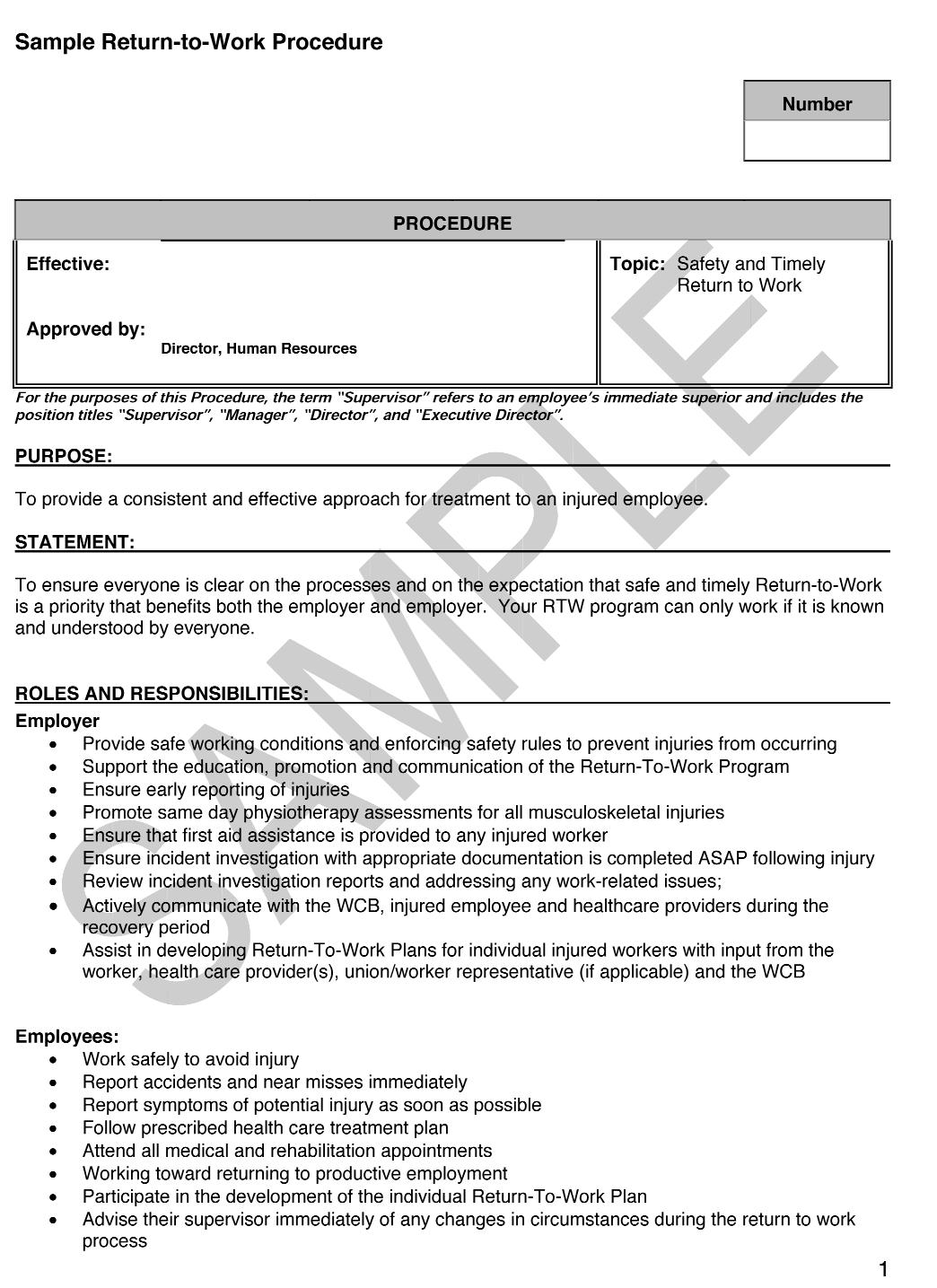 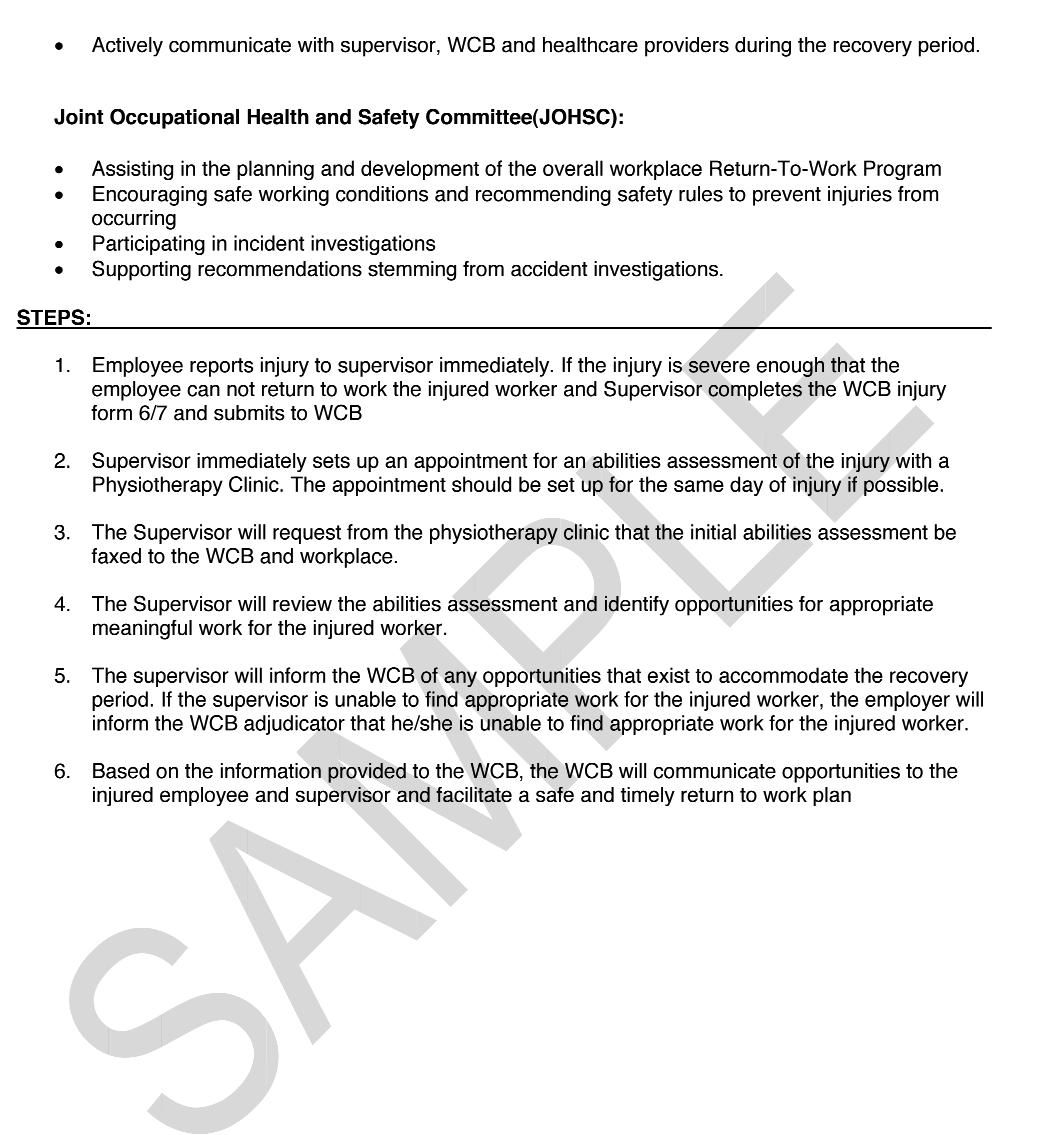 